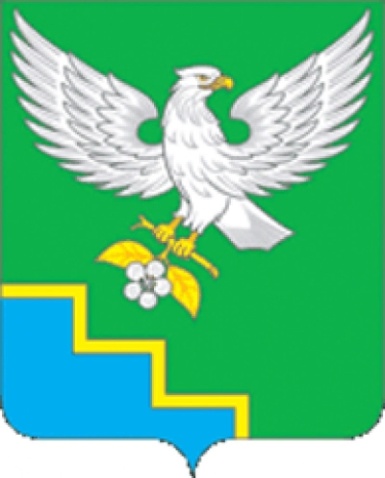 СОВЕТ НАРОДНЫХ ДЕПУТАТОВПЕРЛЁВСКОГО СЕЛЬСКОГО ПОСЕЛЕНИЯ СЕМИЛУКСКОГО МУНИЦИПАЛЬНОГО РАЙОНА ВОРОНЕЖСКОЙ ОБЛАСТИ ШЕСТОГО СОЗЫВАРЕШЕНИЕот 28.05.2024 г. № 157с. ПерлёвкаВ соответствии с Бюджетным кодексом РФ, Положением о бюджетном процессе в Перлёвском сельском поселении, утвержденным решением Совета народных депутатов от 17.10.2013 г. № 122, Уставом Перлёвского сельского поселения Совет народных депутатов Перлёвского сельского поселения РЕШИЛ:1. Внести изменения и дополнения в решение Совета народных депутатов Перлёвского сельского поселения от 25.12.2023 г. №140 «О бюджете Перлёвского сельского поселения на 2024 год и на плановый период 2025 и 2026 годов»:Пункт 1.1. изложить в новой редакции:«1.1. Утвердить основные характеристики бюджета поселения на 2024 год:1) прогнозируемый общий объем доходов бюджета поселения в сумме 23930,96 тыс. рублей, в том числе безвозмездные поступления в сумме 20278,96 тыс. рублей, из них безвозмездные поступления из областного бюджета в сумме 136,0 тыс. рублей, в том числе субвенция- 136,0 тыс. рублей, из районного бюджета в сумме 20142,96 тыс. рублей, в том числе дотации – 1101,0 тыс. рублей; межбюджетные трансферты, имеющие целевое назначение -19041,96 тыс. рублей;2) общий объем расходов бюджета поселения в сумме 24597,46 тыс. рублей;3) прогнозируемый дефицит бюджета поселения 666,5 тыс. рублей;4) источники внутреннего финансирования дефицита бюджета поселения на 2024 год и плановый период 2025 и 2026 годов согласно приложению 1 к настоящему решению;5) общий объем бюджетных ассигнований, направляемых на исполнение публичных нормативных обязательств, в сумме 0 тыс. рублей.»1.2. Приложения 1,2,4,5,6 изложить в новой редакции (прилагаются).2. Настоящее решение вступает в силу после его обнародования.3. Контроль за исполнением настоящего решения оставляю за собой.Приложение 1к решению Совета народных депутатов «О бюджете Перлёвского сельского поселения на 2024 год и плановый период 2025 и 2026 годов» от 25.12.2023 г. №140(в редакции от 28.05.2024 №157)ИСТОЧНИКИ ВНУТРЕННЕГО ФИНАНСИРОВАНИЯ ДЕФИЦИТА БЮДЖЕТА ПЕРЛЁВСКОГО СЕЛЬСКОГО ПОСЕЛЕНИЯ НА 2024 ГОД И НА ПЛАНОВЫЙ ПЕРИОД 2025 И 2026 ГОДОВтыс. рублейПриложение 2к решению Совета народных депутатов «О бюджете Перлёвского сельского поселения на 2024 год и плановый период 2025 и 2026 годов»от 25.12.2023 г. №140(в редакции от 28.05.2024 №157)ПОСТУПЛЕНИЕ ДОХОДОВ БЮДЖЕТА ПЕРЛЁВСКОГО СЕЛЬСКОГО ПОСЕЛЕНИЯПО КОДАМ ВИДОВ ДОХОДОВ, ПОДВИДОВДОХОДОВ НА 2024 ГОД И ПЛАНОВЫЙ ПЕРИОД 2025 И 2026 ГОДОВПриложение 4к решению Совета народных депутатов «О бюджете Перлёвского сельского поселения на 2024 год и плановый период 2025 и 2026 годов» от 25.12.2023 г. №140(в редакции от 28.05.2024 №157)ВЕДОМСТВЕННАЯ СТРУКТУРАрасходов бюджета Перлёвского сельского поселения на 2024 год и плановый период 2025 и 2026 годов.Приложение 5к решению Совета народных депутатов «О бюджете Перлёвского сельского поселения на 2024 год и плановый период 2025 и 2026 годов» от 25.12.2023 г. №140(в редакции от 28.05.2024 №157)РАСПРЕДЕЛЕНИЕбюджетных ассигнований на 2024 год и плановый период 2025 и 2026 годов по разделам, подразделам, целевым статьям (муниципальным программам Перлёвского сельского поселения и непрограммным направлениям деятельности), группам видов расходов классификации расходов бюджета Перлёвского сельского поселенияПриложение 6к решению Совета народных депутатов «О бюджете Перлёвского сельского поселения на 2024 год и плановый период 2025 и 2026 годов» от 25.12.2023 г. №140(в редакции от 28.05.2024 №157)Распределение бюджетных ассигнований по целевым статьям(муниципальным программам Перлёвского сельского поселения и непрограммным направлениям деятельности), группам видов расходов, разделам, подразделам классификации расходов бюджета Перлёвского сельского поселения на 2024 год и плановый период 2025 и 2026 годов.О внесении изменений и дополнений в решение Совета народных депутатов Перлёвского сельского поселения от 25.12.2023 №140 «О бюджете Перлёвского сельского поселения на 2024 год и плановый период 2025 и 2026 годов»Глава Перлёвского сельского поселения  И. И Стадников И. И Стадников№ п/пНаименованиеКод классификации2024 год2025 год2026 годИСТОЧНИКИ ВНУТРЕННЕГО ФИНАНСИРОВАНИЯ ДЕФИЦИТА БЮДЖЕТА01 00 00 00 00 0000 000666,5001Бюджетные кредиты из других бюджетов бюджетной системы Российской Федерации01 03 00 00 00 0000 00061,4461,4461,441Бюджетные кредиты из других бюджетов бюджетной системы Российской Федерации в валюте Российской Федерации01 03 01 00 00 0000 0000001Привлечение бюджетных кредитов из других бюджетов бюджетной системы Российской Федерации в валюте Российской Федерации01 03 01 00 00 0000 7000001Привлечение кредитов из других бюджетов бюджетной системы Российской Федерации бюджетами сельских поселений в валюте Российской Федерации01 03 01 00 10 0000 7100001Погашение бюджетных кредитов, полученных из других бюджетов бюджетной системы Российской Федерации в валюте Российской Федерации01 03 00 00 00 0000 80061,4461,4461,441Погашение бюджетами сельских поселений кредитов из других бюджетов бюджетной системы Российской Федерации в валюте Российской Федерации01 03 01 00 10 0000 81061,4461,4461,442Изменение остатков средств на счетах по учету средств бюджета01 05 00 00 00 0000 000727,9461,4461,442Увеличение остатков средств бюджетов01 05 00 00 00 0000 50023930,9612313,9516270,95Увеличение прочих остатков денежных средств бюджетов поселений01 05 02 01 10 0000 51023930,9612313,9516270,95Уменьшение остатков средств бюджетов01 05 00 00 00 0000 60024658,912375,3916332,39Уменьшение прочих остатков денежных средств бюджетов поселений01 05 02 01 10 0000 61024658,912375,3916332,39Код показателяКод показателяНаименование показателяСумма тыс. руб.Сумма тыс. руб.Сумма тыс. руб.Код показателяКод показателяНаименование показателя202420252026112345000 8 50 00000 00 0000 000000 8 50 00000 00 0000 000ВСЕГО23930,9612313,9516270,95000 1 00 00000 00 0000 000000 1 00 00000 00 0000 000НАЛОГОВЫЕ И НЕНАЛОГОВЫЕ ДОХОДЫ3652,03704,03735,0000 1 01 00000 00 0000 000000 1 01 00000 00 0000 000Налоги на прибыль, доходы134,0145,0157,0000 1 01 02010 01 0000 110000 1 01 02010 01 0000 110Налог на доходы физических лиц с доходов, источником которых является налоговый агент, за исключением доходов, в отношении которых исчисление и уплата налога осуществляются в соответствии со статьями 227, 227.1 и 228 Налогового кодекса Российской Федерации134,0145,0157,0000 1 05 00000 00 0000 000000 1 05 00000 00 0000 000Налоги на совокупный доход45,047,049,0000 1 05 03010 01 0000 110000 1 05 03010 01 0000 110Единый сельскохозяйственный налог45,047,049,0000 1 06 00000 00 0000 000000 1 06 00000 00 0000 000Налоги на имущество3258,03296,03313,0000 1 06 01000 00 0000 110000 1 06 01000 00 0000 110Налог на имущество физических лиц311,0319,0327,0000 1 06 01030 10 0000 110000 1 06 01030 10 0000 110Налог на имущество физических лиц, взимаемый по ставкам, применяемым к объектам налогообложения, расположенным в границах поселений311,0319,0327,0000 1 06 06000 00 0000 110000 1 06 06000 00 0000 110Земельный налог2947,02977,02986,0000 1 06 06030 00 0000 110000 1 06 06030 00 0000 110Земельный налог с организаций1684,01691,01696,0000 1 06 0603310 0000 110000 1 06 0603310 0000 110Земельный налог с организаций, обладающих земельным участком, расположенным в границах сельских поселений1684,01691,01696,0000 1 06 06040 00 0000 110000 1 06 06040 00 0000 110Земельный налог с физических лиц1263,01286,01290,0000 1 06 06043 10 0000 110000 1 06 06043 10 0000 110Земельный налог с физических лиц, обладающих земельным участком, расположенным в границах сельских поселений1263,01286,01290,0000 1 11 00000 00 0000 000000 1 11 00000 00 0000 000Доходы от использования имущества, находящегося в государственной и муниципальной собственности215,0216,0216,0000 1 11 05000 00 0000 120000 1 11 05000 00 0000 120Доходы, получаемые в виде арендной либо иной платы за передачу в возмездное пользование государственного и муниципального имущества (за исключением имущества бюджетных и автономных учреждений, а также имущества государственных и муниципальных унитарных пр215,0216,0216,0000 1 11 05020 00 0000 120000 1 11 05020 00 0000 120Доходы, получаемые в виде арендной за земли после разграничения государственной собственности на землю, а также средства от продажи права на заключение договоров аренды указанных земельных участков215,0216,0216,0000 1 11 05025 10 0000 120000 1 11 05025 10 0000 120Доходы, получаемые в виде арендной платы, а также средства от продажи права на заключение договоров аренды за земли, находящиеся в собственности поселений215,0216,0216,0000 1 14 00000 00 0000 000000 1 14 00000 00 0000 000ДОХОДЫ ОТ ПРОДАЖИ МАТЕРИАЛЬНЫХ И НЕМАТЕРИАЛЬНЫХ АКТИВОВ0,00,00,0000 1 14 02053 10 0000 410000 1 14 02053 10 0000 410Доходы от реализации иного имущества, находящегося в собственности сельских поселений (за исключением имущества муниципальных бюджетных и автономных учреждений, а также имущества муниципальных унитарных предприятий, в том числе казенных), в части реализации основных средств по указанному имуществу0,00,00,0000 1 13 00000 00 0000 000000 1 13 00000 00 0000 000Доходы от оказания платных услуг (работ) и компенсации затрат государства0,00,00,0000 1 13 01995 10 0000 130000 1 13 01995 10 0000 130Прочие доходы от оказания платных услуг (работ) получателями средств бюджетов поселений0,00,00,0000 1 16 00000 00 0000 000000 1 16 00000 00 0000 000ШТРАФЫ, САНКЦИИ, ВОЗМЕЩЕНИЕ УЩЕРБА0,00,00,0000 1 16 07090 00 0000 140000 1 16 07090 00 0000 140Иные штрафы, неустойки, пени, уплаченные в соответствии с законом или договором в случае неисполнения или ненадлежащего исполнения обязательств перед государственным (муниципальным) органом, казенным учреждением, Центральным банком Российской Федерации, государственных корпораций0,00,00,0000 1 16 07090 10 0000 140000 1 16 07090 10 0000 140Иные штрафы, неустойки, пени, уплаченные в соответствии с законом или договором в случае неисполнения или ненадлежащего исполнения обязательств перед муниципальным органом, (муниципальным казенным учреждением) сельского поселения0,00,00,0000 2 00 00000 00 0000 000БЕЗВОЗМЕЗДНЫЕ ПОСТУПЛЕНИЯ20278,968609,9512535,95000 2 02 00000 00 0000 000БЕЗВОЗМЕЗДНЫЕ ПОСТУПЛЕНИЯ ОТ ДРУГИХ БЮДЖЕТОВ БЮДЖЕТНОЙ СИСТЕМЫ РОССИЙСКОЙ ФЕДЕРАЦИИ20278,968609,9512535,95000 2 02 10000 00 0000 150Дотации бюджетам бюджетной системы Российской Федерации 1101,01130,01212,0000 2 02 15001 00 0000 150Дотации на выравнивание бюджетной обеспеченности281,0244,0253,0000 2 02 15001 10 0000 150Дотации бюджетам сельских поселений на выравнивание бюджетной обеспеченности из бюджета субъекта Российской Федерации281,0244,0253,0000 2 02 16001 00 0000 150Дотации на выравнивание бюджетной обеспеченности из бюджетов муниципальных районов, городских округов с внутригородским делением820,0886,0959,0000 2 02 16001 10 0000 150Дотации бюджетам сельских поселений на выравнивание бюджетной обеспеченности из бюджетов муниципальных районов820,0886,0959,0000 2 02 30000 00 0000 150Субвенции бюджетам бюджетной системы Российской Федерации136,0149,8163,8000 2 02 35118 00 0000 150Субвенции бюджетам на осуществление первичного воинского учета на территориях, где отсутствуют военные комиссариаты136,0149,8163,8000 2 02 35118 10 0000 150Субвенции бюджетам сельских поселений на осуществление первичного воинского учета на территориях, где отсутствуют военные комиссариаты136,0149,8163,8000 2 02 40000 00 0000 150Иные межбюджетные трансферты19041,967330,1511160,15000 2 02 40014 00 0000 150Межбюджетные трансферты из бюджетов муниципальных районов на осуществление части полномочий по решению вопросов местного значения в соответствии с заключенными соглашениями13571,617282,4011112,40000 2 02 40014 10 0000 150Межбюджетные трансферты, передаваемые бюджетам сельским поселений из бюджетов муниципальных районов на осуществление части полномочий по решению вопросов местного значения в соответствии с заключенными соглашениями 13571,617282,4011112,40000 2 02 49999 00 0000 150Прочие межбюджетные трансферты, передаваемые бюджетам5470,3547,7547,75000 2 02 49999 10 0000 150Прочие межбюджетные трансферты, передаваемые бюджетам сельских поселений5470,3547,7547,75НаименованиеГРБСРзПРЦСРВРСумма(тыс. рублей)Сумма(тыс. рублей)Сумма(тыс. рублей)НаименованиеГРБСРзПРЦСРВР202420252026ВСЕГО24597,4612193,0516023,55Администрация Перлёвского сельского поселения91423300,4611024,0514826,55ОБЩЕГОСУДАРСТВЕННЫЕ ВОПРОСЫ914014895,93153,33154,8Функционирование Правительства Российской Федерации, высших исполнительных органов государственной власти субъектов Российской Федерации, местных администраций91401044895,93153,33154,8Муниципальная программа Перлёвского сельского поселения Семилукского муниципального района «Муниципальное управление»914010401 0 00 000004895,93153,33154,8Подпрограмма «Обеспечение реализации муниципальной программы»914010401 6 00 000004895,93153,33154,8Основное мероприятие: «Обеспечение непрерывности и эффективности деятельности органов местного самоуправления Перлёвского сельского поселения».914010401 6 01 000004895,93153,33154,8Расходы на обеспечение деятельности главы администрации (поселения) (Расходы на выплаты главе администрации в целях обеспечения выполнение функций муниципальными органами , казенными учреждениями)914010401 6 01 920201001148,61075,71118,7Расходы на обеспечение функций муниципальных органов (Расходы на выплаты персоналу в целях обеспечения выполнение функций муниципальными органами , казенными учреждениями)914010401 6 01 920101001783,31789,71861,1Расходы на обеспечение функций муниципальных органов (Закупка товаров, работ и услуг для муниципальных нужд )914010401 6 01 92010200961,5287,9175,0Расходы на приобретение служебного автотранспорта (Закупка товаров, работ и услуг для муниципальных нужд)914010401 6 01 791802001000,00,00,0Расходы на обеспечение функций муниципальных органов (Иные бюджетные ассигнования)914010401 6 01 920108002,5НАЦИОНАЛЬНАЯ ОБОРОНА91402136,0149,8163,8Мобилизационная и вневойсковая подготовка9140203136,0149,8163,8Муниципальная программа Перлёвского сельского поселения Семилукского муниципального района «Муниципальное управление»914020301 0 00 00000136,0149,8163,8Подпрограмма «Обеспечение реализации муниципальной программы»914020301 6 00 00000136,0149,8163,8Основное мероприятие:«Обеспечение деятельности национальной обороны».914020301 6 02 00000136,0149,8163,8Осуществление первичного воинского учета на территории, где отсутствуют военные комиссариаты (Расходы на выплаты персоналу в целях обеспечения выполнения функций муниципальными органами, казенными учреждениями)914020301 6 02 51180100122,8135,3147,9Осуществление первичного воинского учета на территории, где отсутствуют военные комиссариаты (Закупка товаров, работ и услуг для муниципальных нужд )914020301 6 02 5118020013,214,515,9НАЦИОНАЛЬНАЯ БЕЗОПАСНОСТЬ И ПРАВООХРАНИТЕЛЬНАЯ ДЕЯТЕЛЬНОСТЬ914035,00,00,0Защита населения и территории от чрезвычайных ситуаций природного и техногенного характера, пожарная безопасность91403105,00,00,0Муниципальная программа Перлёвского сельского поселения Семилукского муниципального района914031001 0 00 000005,00,00,0Подпрограмма «Организация и осуществление мероприятий в сфере ГО и ЧС, обеспечение первичных мер пожарной безопасности»914031001 1 00 000005,00,00,0Основное мероприятие «Обеспечение первичных мер пожарной безопасности в границах Перлёвского сельского поселения»914031001 1 01 000005,00,00,0Мероприятия в сфере защиты населения от чрезвычайных ситуаций и пожаров (Закупка товаров, работ и услуг для муниципальных нужд )914031001 1 01 914302005,00,00,0НАЦИОНАЛЬНАЯ ЭКОНОМИКА9140413589,817299,711129,7Общеэкономические вопросы914040118,217,317,3Муниципальная программа Перлёвского сельского поселения Семилукского муниципального района «Организация предоставления населению жилищно-коммунальных услуг, благоустройство и охрана окружающей среды»914040102 0 00 000018,217,317,3Подпрограмма «Благоустройство территории сельского поселения»914040102 2 00 0000018,217,317,3Основное мероприятие: «Мероприятия по благоустройству»914040102 2 01 0000018,217,317,3Мероприятия по проведению оплачиваемых общественных работ (Закупка товаров, работ и услуг для муниципальных нужд )914040102 2 01 984302004,944Расходы на организацию проведения оплачиваемых общественных работ (Закупка товаров, работ и услуг для муниципальных нужд )914040102 2 01 7843020013,313,1313,3Дорожное хозяйство (дорожные фонды)914040913571,617282,411112,4Муниципальная программа Перлёвского сельского поселения Семилукского муниципального района «Развитие транспортной системы»914040903 0 00 0000013571,617282,411112,4Подпрограмма «Развитие дорожного хозяйства» 914040903 1 00 0000013571,617282,411112,4Основное мероприятие:«Развитие автомобильных дорог местного значения в границах населенных пунктов Перлёвского поселения»914040903 1 01 0000013571,617282,411112,4Расходы на капитальный ремонт и ремонт автомобильных дорог общего пользования местного значения (Закупка товаров, работ и услуг для муниципальных нужд )914040903 1 01 S885020010712,694158,67928,4Мероприятия по развитию сети автомобильных дорог общего пользования (Закупка товаров, работ и услуг для муниципальных нужд)914040903 1 01 912902002858,923123,83184,0ЖИЛИЩНО-КОММУНАЛЬНОЕ ХОЗЯЙСТВО914051312,25207,75156,75Коммунальное хозяйство9140502231,550,050,0Муниципальная программа Перлёвского сельского поселения Семилукского муниципального района «Организация предоставления населению жилищно-коммунальных услуг, благоустройство и охрана окружающей среды»914050202 0 00 00000231,550,050,0Подпрограмма «Организация в границах поселения электро-,тепло-,газо- и водоснабжения населения, водоотведения»914050202 1 00 00000181,5Основное мероприятие «Строительство, капитальный ремонт, ремонт и обслуживание сетей уличного освещения, строительство водопроводной сети, устройство и (или) ремонт контейнерных площадок и т.д.»914050202 1 01 00000181,5Расходы на модернизацию уличного освещения (Иные бюджетные ассигнования)914050202 1 01 98890800181,5Подпрограмма ««Благоустройство территории поселения»914050202 2 00 0000050,050,050,0Основное мероприятие «Мероприятия по благоустройству»914050202 2 01 0000050,050,050,0Прочие мероприятия по благоустройству (Иные бюджетные ассигнования)914050202 2 01 9872080050,050,050,0Благоустройство91405031080,75157,75106,75Муниципальная программа Перлёвского сельского поселения Семилукского муниципального района «Организация предоставления населению жилищно-коммунальных услуг, благоустройство и охрана окружающей среды»914050302 0 00 000001080,75157,75106,75Подпрограмма «Благоустройство территории поселения»914050302 2 00 000001080,75157,75106,75Основное мероприятие «Мероприятия по благоустройству»914050302 2 01 00000200,0Расходы на поощрение поселений по результатам оценки эффективности (Закупка товаров, работ и услуг для муниципальных нужд)914050302 2 01 78510200200,0Основное мероприятие «Мероприятия по уличному освещению»914050302 2 02 00000880,75157,75106,75Расходы на мероприятия в сфере уличного освещения (Закупка товаров, работ и услуг для муниципальных нужд)914050302 2 02 S867020038,7538,7538,75Расходы на уличное освещение (Закупка товаров, работ и услуг для муниципальных нужд)914050302 2 02 98670200842,0119,068,0ОХРАНА ОКРУЖАЮЩЕЙ СРЕДЫ914063150,00,00,0Другие вопросы в области охраны окружающей среды91406053150,00,00,0Муниципальная программа Перлёвского сельского поселения Семилукского муниципального района «Организация предоставления населению жилищно-коммунальных услуг, благоустройство и охрана окружающей среды»914060502 0 00 000003150,00,00,0Подпрограмма ««Благоустройство территории поселения».914060502 2 00 000003150,00,00,0Основное мероприятие «Мероприятия по благоустройству»914060502 2 01 000003150,00,00,0Мероприятия по охране окружающей среды (Закупка товаров, работ и услуг для муниципальных нужд)914060502 2 01 804002003150,00,00,0СОЦИАЛЬНАЯ ПОЛИТИКА91410211,0213,0221,0Пенсионное обеспечение9141001211,0213,0221,0Муниципальная программа Перлёвского сельского поселения Семилукского муниципального района «Муниципальное управление»914100101 0 00 00000211,0213,0221,0Подпрограмма «Оказание социальной помощи» 914100101 2 00 00000211,0213,0221,0Основное мероприятие «Назначение и выплата пенсии за выслугу (доплаты к пенсии) лицам, замещающим муниципальные должности, должности муниципальной службы, отдельным категориям пенсионеров»914100101 2 01 00000211,0213,0221,0Доплаты к пенсиям муниципальных служащих (социальное обеспечение и иные выплаты населению)914100101 2 01 90470300211,0213,0221,0ОБСЛУЖИВАНИЕ ГОСУДАРСТВЕННОГО И МУНИЦИПАЛЬНОГО ДОЛГА914130,50,50,5Обслуживание внутреннего государственного и муниципального долга91413010,50,50,5Муниципальная программа Перлёвского сельского поселения Семилукского муниципального района «Муниципальное управление»914130101 0 00 000000,50,50,5Подпрограмма «Обеспечение реализации муниципальной программы»914130101 6 00 000000,50,50,5Основное мероприятие «Обслуживание государственного и муниципального долга»914130101 6 04 000000,50,50,5Процентные платежи по муниципальному долгу (Обслуживание муниципального долга)914130101 6 04 27880700      0,50,50,5КУЛЬТУРА, КИНЕМАТОГРАФИЯ914081297,01169,01197,0Культура91408011297,01169,01197,0Муниципальная программа Перлёвского сельского поселения Семилукского муниципального района «Развитие культуры"914080104 0 00 000001297,01169,01197,0Подпрограмма «Обеспечение реализации муниципальной программы»914080104 1 00 000001297,01169,01197,0Основное мероприятие «Финансовое обеспечение подведомственных учреждений»914080104 1 01 000001297,01169,01197,0Расходы на обеспечение деятельности (оказание услуг) муниципальных учреждений (Расходы на выплаты персоналу в целях обеспечения выполнения функций муниципальными органами, казенными учреждениями)914080104 1 01 00590100818,01066,01157Расходы на обеспечение деятельности (оказание услуг) муниципальных учреждений (Закупка товаров, работ и услуг для муниципальных нужд)914080104 1 01 00590200479,0103,040,0НаименованиеРзПРЦСРВРСумма(тыс. рублей)Сумма(тыс. рублей)Сумма(тыс. рублей)НаименованиеРзПРЦСРВР202420252026ВСЕГО24597,4612193,0516023,55ОБЩЕГОСУДАРСТВЕННЫЕ ВОПРОСЫ014895,93153,33154,8Функционирование Правительства Российской Федерации, высших исполнительных органов государственной власти субъектов Российской Федерации, местных администраций01044895,93153,33154,8Муниципальная программа Перлёвского сельского поселения Семилукского муниципального района «Муниципальное управление»010401 0 00 000004895,93153,33154,8Подпрограмма «Обеспечение реализации муниципальной программы»010401 6 00 000004895,93153,33154,8Основное мероприятие: «Обеспечение непрерывности и эффективности деятельности органов местного самоуправления Перлёвского сельского поселения».010401 6 01 000004895,93153,33154,8Расходы на обеспечение деятельности главы администрации (поселения) (Расходы на выплаты главе администрации в целях обеспечения выполнение функций муниципальными органами , казенными учреждениями)010401 6 01 920201001148,61075,71118,7Расходы на обеспечение функций муниципальных органов (Расходы на выплаты персоналу в целях обеспечения выполнение функций муниципальными органами , казенными учреждениями)010401 6 01 920101001783,31789,71861,1Расходы на обеспечение функций муниципальных органов (Закупка товаров, работ и услуг для муниципальных нужд )010401 6 01 92010200961,5287,9175,0Расходы на приобретение служебного автотранспорта (Закупка товаров, работ и услуг для муниципальных нужд)010401 6 01 791802001000,00,00,0Расходы на обеспечение функций муниципальных органов (Иные бюджетные ассигнования)010401 6 01 920108002,5НАЦИОНАЛЬНАЯ ОБОРОНА02136,0149,8163,8Мобилизационная и вневойсковая подготовка0203136,0149,8163,8Муниципальная программа Перлёвского сельского поселения Семилукского муниципального района «Муниципальное управление»020301 0 00 00000136,0149,8163,8Подпрограмма «Обеспечение реализации муниципальной программы»020301 6 00 00000136,0149,8163,8Основное мероприятие:«Обеспечение деятельности национальной обороны».020301 6 02 00000136,0149,8163,8Осуществление первичного воинского учета на территории, где отсутствуют военные комиссариаты (Расходы на выплаты персоналу в целях обеспечения выполнения функций муниципальными органами, казенными учреждениями)020301 6 02 51180100122,8135,3147,9Осуществление первичного воинского учета на территории, где отсутствуют военные комиссариаты (Закупка товаров, работ и услуг для муниципальных нужд )020301 6 02 5118020013,214,515,9НАЦИОНАЛЬНАЯ БЕЗОПАСНОСТЬ И ПРАВООХРАНИТЕЛЬНАЯ ДЕЯТЕЛЬНОСТЬ035,00,00,0Защита населения и территории от чрезвычайных ситуаций природного и техногенного характера, пожарная безопасность03105,00,00,0Муниципальная программа Перлёвского сельского поселения Семилукского муниципального района031001 0 00 000005,00,00,0Подпрограмма «Организация и осуществление мероприятий в сфере ГО и ЧС, обеспечение первичных мер пожарной безопасности»031001 1 00 000005,00,00,0Основное мероприятие «Обеспечение первичных мер пожарной безопасности в границах Перлёвского сельского поселения»031001 1 01 000005,00,00,0Мероприятия в сфере защиты населения от чрезвычайных ситуаций и пожаров (Закупка товаров, работ и услуг для муниципальных нужд )031001 1 01 914302005,00,00,0НАЦИОНАЛЬНАЯ ЭКОНОМИКА0413589,817299,711129,7Общеэкономические вопросы040118,217,317,3Муниципальная программа Перлёвского сельского поселения Семилукского муниципального района «Организация предоставления населению жилищно-коммунальных услуг, благоустройство и охрана окружающей среды»040102 0 00 000018,217,317,3Подпрограмма «Благоустройство территории сельского поселения»040102 2 00 0000018,217,317,3Основное мероприятие: «Мероприятия по благоустройству»040102 2 01 0000018,217,317,3Мероприятия по проведению оплачиваемых общественных работ (Закупка товаров, работ и услуг для муниципальных нужд )040102 2 01 984302004,944Расходы на организацию проведения оплачиваемых общественных работ (Закупка товаров, работ и услуг для муниципальных нужд )040102 2 01 7843020013,313,1313,3Дорожное хозяйство (дорожные фонды)040913571,617282,411112,4Муниципальная программа Перлёвского сельского поселения Семилукского муниципального района «Развитие транспортной системы»040903 0 00 0000013571,617282,411112,4Подпрограмма «Развитие дорожного хозяйства» 040903 1 00 0000013571,617282,411112,4Основное мероприятие:«Развитие автомобильных дорог местного значения в границах населенных пунктов Перлёвского поселения»040903 1 01 0000013571,617282,411112,4Расходы на капитальный ремонт и ремонт автомобильных дорог общего пользования местного значения (Закупка товаров, работ и услуг для муниципальных нужд )040903 1 01 S885020010712,694158,67928,4Мероприятия по развитию сети автомобильных дорог общего пользования (Закупка товаров, работ и услуг для муниципальных нужд)040903 1 01 912902002858,923123,83184,0ЖИЛИЩНО-КОММУНАЛЬНОЕ ХОЗЯЙСТВО051312,25207,75156,75Коммунальное хозяйство0502231,550,050,0Муниципальная программа Перлёвского сельского поселения Семилукского муниципального района «Организация предоставления населению жилищно-коммунальных услуг, благоустройство и охрана окружающей среды»050202 0 00 00000231,550,050,0Подпрограмма «Организация в границах поселения электро-,тепло-,газо- и водоснабжения населения, водоотведения»050202 1 00 00000181,5Основное мероприятие «Строительство, капитальный ремонт, ремонт и обслуживание сетей уличного освещения, строительство водопроводной сети, устройство и (или) ремонт контейнерных площадок и т.д.»050202 1 01 00000181,5Расходы на модернизацию уличного освещения (Иные бюджетные ассигнования)050202 1 01 98890800181,5Подпрограмма ««Благоустройство территории поселения»050202 2 00 0000050,050,050,0Основное мероприятие «Мероприятия по благоустройству»050202 2 01 0000050,050,050,0Прочие мероприятия по благоустройству (Иные бюджетные ассигнования)050202 2 01 9872080050,050,050,0Благоустройство05031080,75157,75106,75Муниципальная программа Перлёвского сельского поселения Семилукского муниципального района «Организация предоставления населению жилищно-коммунальных услуг, благоустройство и охрана окружающей среды»050302 0 00 000001080,75157,75106,75Подпрограмма «Благоустройство территории поселения»050302 2 00 000001080,75157,75106,75Основное мероприятие «Мероприятия по благоустройству»050302 2 01 00000200,0Расходы на поощрение поселений по результатам оценки эффективности (Закупка товаров, работ и услуг для муниципальных нужд)050302 2 01 78510200200,0Основное мероприятие «Мероприятия по уличному освещению»050302 2 02 00000880,75157,75106,75Расходы на мероприятия в сфере уличного освещения (Закупка товаров, работ и услуг для муниципальных нужд)050302 2 02 S867020038,7538,7538,75Расходы на уличное освещение (Закупка товаров, работ и услуг для муниципальных нужд)050302 2 02 98670200842,0119,068,0ОХРАНА ОКРУЖАЮЩЕЙ СРЕДЫ063150,00,00,0Другие вопросы в области охраны окружающей среды06053150,00,00,0Муниципальная программа Перлёвского сельского поселения Семилукского муниципального района «Организация предоставления населению жилищно-коммунальных услуг, благоустройство и охрана окружающей среды»060502 0 00 000003150,00,00,0Подпрограмма ««Благоустройство территории поселения».060502 2 00 000003150,00,00,0Основное мероприятие «Мероприятия по благоустройству»060502 2 01 000003150,00,00,0Мероприятия по охране окружающей среды (Закупка товаров, работ и услуг для муниципальных нужд)060502 2 01 804002003150,00,00,0СОЦИАЛЬНАЯ ПОЛИТИКА10211,0213,0221,0Пенсионное обеспечение1001211,0213,0221,0Муниципальная программа Перлёвского сельского поселения Семилукского муниципального района «Муниципальное управление»100101 0 00 00000211,0213,0221,0Подпрограмма «Оказание социальной помощи» 100101 2 00 00000211,0213,0221,0Основное мероприятие «Назначение и выплата пенсии за выслугу (доплаты к пенсии) лицам, замещающим муниципальные должности, должности муниципальной службы, отдельным категориям пенсионеров»100101 2 01 00000211,0213,0221,0Доплаты к пенсиям муниципальных служащих (социальное обеспечение и иные выплаты населению)100101 2 01 90470300211,0213,0221,0ОБСЛУЖИВАНИЕ ГОСУДАРСТВЕННОГО И МУНИЦИПАЛЬНОГО ДОЛГА130,50,50,5Обслуживание внутреннего государственного и муниципального долга13010,50,50,5Муниципальная программа Перлёвского сельского поселения Семилукского муниципального района «Муниципальное управление»130101 0 00 000000,50,50,5Подпрограмма «Обеспечение реализации муниципальной программы»130101 6 00 000000,50,50,5Основное мероприятие «Обслуживание государственного и муниципального долга»130101 6 04 000000,50,50,5Процентные платежи по муниципальному долгу (Обслуживание муниципального долга)130101 6 04 278807000,50,50,5КУЛЬТУРА, КИНЕМАТОГРАФИЯ081297,01169,01197,0Культура08011297,01169,01197,0Муниципальная программа Перлёвского сельского поселения Семилукского муниципального района «Развитие культуры"080104 0 00 000001297,01169,01197,0Подпрограмма «Обеспечение реализации муниципальной программы»080104 1 00 000001297,01169,01197,0Основное мероприятие «Финансовое обеспечение подведомственных учреждений»080104 1 01 000001297,01169,01197,0Расходы на обеспечение деятельности (оказание услуг) муниципальных учреждений (Расходы на выплаты персоналу в целях обеспечения выполнения функций муниципальными органами, казенными учреждениями)080104 1 01 00590100818,01066,01157Расходы на обеспечение деятельности (оказание услуг) муниципальных учреждений (Закупка товаров, работ и услуг для муниципальных нужд)080104 1 01 00590200479,0103,040,0№ п/пНаименованиеЦСРВРРЗПРСумма (тыс. рублей)Сумма (тыс. рублей)Сумма (тыс. рублей)НаименованиеЦСРВРРЗПР202420252026ВСЕГО24597,4612193,0516023,551.Муниципальная программа Перлёвского сельского поселения Семилукского муниципального района «Муниципальное управление» 01 0 00 000005248,43516,63540,11.1.Подпрограмма «Организация и осуществление мероприятий в сфере ГО и ЧС, обеспечение первичных мер пожарной безопасности»01 1 00 000005,00,00,01.1.1.Основное мероприятие «Обеспечение первичных мер пожарной безопасности в границах Перлёвского сельского поселения»01 1 01 000005,00,00,0Мероприятия в сфере защиты населения от чрезвычайных ситуаций и пожаров (Закупка товаров, работ и услуг для муниципальных нужд )01 1 01 9143020003105,00,00,01.2.Подпрограмма «Оказание социальной помощи»01 2 00 00000 211,0213,0221,01.2.1.Основное мероприятие «Назначение и выплата пенсии за выслугу (доплаты к пенсии) лицам, замещающим муниципальные должности, должности муниципальной службы, отдельным категориям пенсионеров»01 2 01 00000 211,0213,0221,0Доплаты к пенсиям муниципальных служащих (социальное обеспечение и иные выплаты населению)01 2 01 904703001001 211,0213,0221,01.6.Подпрограмма «Обеспечение реализации муниципальной программы» 01 6 00 000005032,43303,63319,11.6.1.Основное мероприятие:Обеспечение непрерывности и эффективности деятельности органов местного самоуправления Перлёвского сельского поселения.01 6 01 000004895,93153,33154,8Расходы на обеспечение деятельности главы администрации (поселения) (Расходы на выплаты главе администрации в целях обеспечения выполнение функций муниципальными органами , казенными учреждениями)01 6 01 9202010001041148,61075,71118,7Расходы на обеспечение функций муниципальных органов (Расходы на выплаты персоналу в целях обеспечения выполнение функций муниципальными органами , казенными учреждениями)01 6 01 9201010001041783,31789,71861,1Расходы на обеспечение функций муниципальных органов (Закупка товаров, работ и услуг для муниципальных нужд )01 6 01 920102000104961,5287,9175,0Расходы на обеспечение функций муниципальных органов (Иные бюджетные ассигнования)01 6 01 9201080001042,5Расходы на приобретение служебного автотранспорта (Закупка товаров, работ и услуг для муниципальных нужд)01 6 01 7918020001041000,00,00,01.6.2.Основное мероприятие:Обеспечение деятельности национальной обороны.01 6 02 00000136,0149,8163,8Осуществление первичного воинского учета на территории, где отсутствуют военные комиссариаты (Расходы на выплаты персоналу в целях обеспечения выполнения функций муниципальными органами, казенными учреждениями) 01 6 02 511801000203122,8135,3147,9Осуществление первичного воинского учета на территории, где отсутствуют военные комиссариаты (Закупка товаров, работ и услуг для муниципальных нужд )01 6 02 51180200020313,214,515,91.6.4. Основное мероприятие «Обслуживание государственного и муниципального долга»01 6 04 000000,50,50,5Процентные платежи по муниципальному долгу (Обслуживание муниципального долга)01 6 04 2788070013010,50,50,52. Муниципальная программа Перлёвского сельского поселения Семилукского муниципального района «Организация предоставления населению жилищно-коммунальных услуг, благоустройство и охрана окружающей среды»02 0 00 000004480,45225,05174,052.1.Подпрограмма «Организация в границах поселения электро-,тепло-,газо- и водоснабжения населения, водоотведения»02 1 00 00000181,5Основное мероприятие «Строительство, капитальный ремонт, ремонт и обслуживание сетей уличного освещения, строительство водопроводной сети, устройство и (или) ремонт контейнерных площадок и т.д.»02 1 01 00000181,5Расходы на модернизацию уличного освещения (Иные бюджетные ассигнования)02 1 01 988908000502181,52.2.Подпрограмма ««Благоустройство территории поселения»02 2 00 000004298,95225,05174,052.2.1.Основное мероприятие «Мероприятия по благоустройству»02 2 01 000003418,267,367,3Мероприятия по проведению оплачиваемых общественных работ (Закупка товаров, работ и услуг для муниципальных нужд )02 2 01 9843020004014,944Расходы на организацию проведения оплачиваемых общественных работ (Закупка товаров, работ и услуг для муниципальных нужд )02 2 01 78430200040113,313,313,3Прочие мероприятия по благоустройству (Иные бюджетные ассигнования)02 2 01 98720800050250,050,050,0Расходы на поощрение поселений по результатам оценки эффективности(Закупка товаров, работ и услуг для муниципальных нужд)02 2 01 785102000503200,0Мероприятия по охране окружающей среды (Закупка товаров, работ и услуг для муниципальных нужд)02 2 01 8040020006053150,00,00,02.2.Основное мероприятие «Мероприятия по уличному освещению» 02 2 02 00000880,75157,75106,75Расходы на мероприятия в сфере уличного освещения (Закупка товаров, работ и услуг для муниципальных нужд)02 2 02 S8670200050338,7538,7538,75Расходы на уличное освещение (Закупка товаров, работ и услуг для муниципальных нужд)02 2 02 986702000503842,0119,068,03.Муниципальная программа Перлёвского сельского поселения Семилукского муниципального района «Развитие транспортной системы» 03 0 00 00000040913571,617282,411112,43.1.Подпрограмма «Развитие дорожного хозяйства» 03 1 00 00000040913571,617282,411112,43.1.1.Основное мероприятие:«Развитие автомобильных дорог местного значения в границах населенных пунктов Перлёвского поселения»03 1 01 00000040913571,617282,411112,4Расходы на капитальный ремонт и ремонт автомобильных дорог общего пользования местного значения (Закупка товаров, работ и услуг для муниципальных нужд )03 1 01 S8850200040910712,694158,67928,4Мероприятия по развитию сети автомобильных дорог общего пользования (Закупка товаров, работ и услуг для муниципальных нужд)03 1 01 9129020004092858,923123,83184,04.Муниципальная программа Перлёвского сельского поселения Семилукского муниципального района «Развитие культуры» 04 0 00 000001297,01169,01197,04.1.Подпрограмма «Обеспечение реализации муниципальной программы»04 1 00 000001297,01169,01197,04.1.1.Основное мероприятие «Финансовое обеспечение подведомственных учреждений»04 1 01 000001297,01169,01197,0Расходы на обеспечение деятельности (оказание услуг) муниципальных учреждений (Расходы на выплаты персоналу в целях обеспечения выполнения функций муниципальными органами, казенными учреждениями)04 1 01 005901000801818,01066,01157,0Расходы на обеспечение деятельности (оказание услуг) муниципальных учреждений (Закупка товаров, работ и услуг для муниципальных нужд)04 1 01 005902000801479,0103,040,0